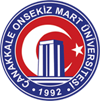 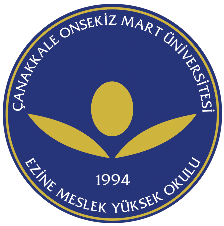 ÇANAKKALE ONSEKİZ MART ÜNİVERSİTESİEZİNE MESLEK YÜKSEKOKULUSEYAHAT-TURİZM VE EĞLENCE HİZMETLERİ BİLÜMÜStaj Yeri Memnuniyet AnketiSayın Yönetici,Aşağıdaki anket ile biriminizde/işyerinizde staj çalışmasını tamamlayan ÇOMÜ Ezine Meslek Yüksekokulu Turizm ve Seyahat Hizmetleri Programı öğrencimize yönelik görüş ve önerileriniz ve bizlerden beklentileriniz amaçlanmaktadır.Gösterdiğiniz ilgi ve işbirliği için teşekkür ederiz.		Dr.Öğr. Üyesi Emel CAN	        Bölüm BaşkanıStaj Yerinin İsmi-İletişim Bilgileri : .....................................................................................................................................................................................Anketi aşağıda belirtilen puanları göz önünde bulundurarak doldurunuz.1-Çok az	2- Az	3-Orta	4- İyi	5-Çok iyiGörüşleriniz (Varsa): ………………………………………………………………………………………………………………………………………………………………………………………………………………………………………………………………………………………………………………………………………………………………………………………………………………………………………………………………………………………………………………………………………………………………………………………………123451Stajyerin verilen işe ilgisini değerlendiriniz2Stajyerin çalışma, öğrenme ve merak duygusunu değerlendiriniz3Stajyerin takım çalışmasına yatkınlığını değerlendirirniz4Stajyerin bilimsel bakış açısını değerlendiriniz5Stajyerin iş takip etme ve sonuçlandırmadaki başarısını değerlendiriniz6Stajyerin rapor yazmadaki başarısını değerlendiriniz7Stajyerin iş arkadaşlarıyla uyumu, sosyo kültürel ilişkilerini değerlendiriniz8Stajyerin aldığı mesleki eğitim ile iş dünyasındaki uygulamalar arasında bağ kurma yeteneğini değerlendiriniz9İşletmenizde gelecek yıllarda da  öğrencilerimizi stajyer olarak kabul etme konusunu değerlendiriniz10Staj için gelen öğrencilerimizle mezuniyetleri sonrası istihdam etme konusunu değerlendiriniz